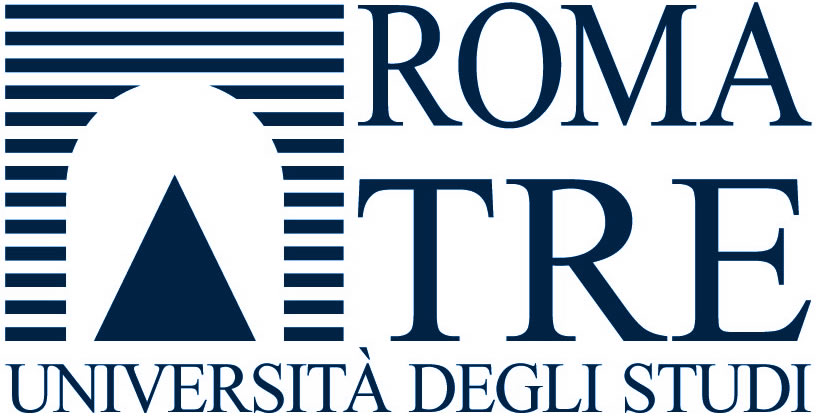 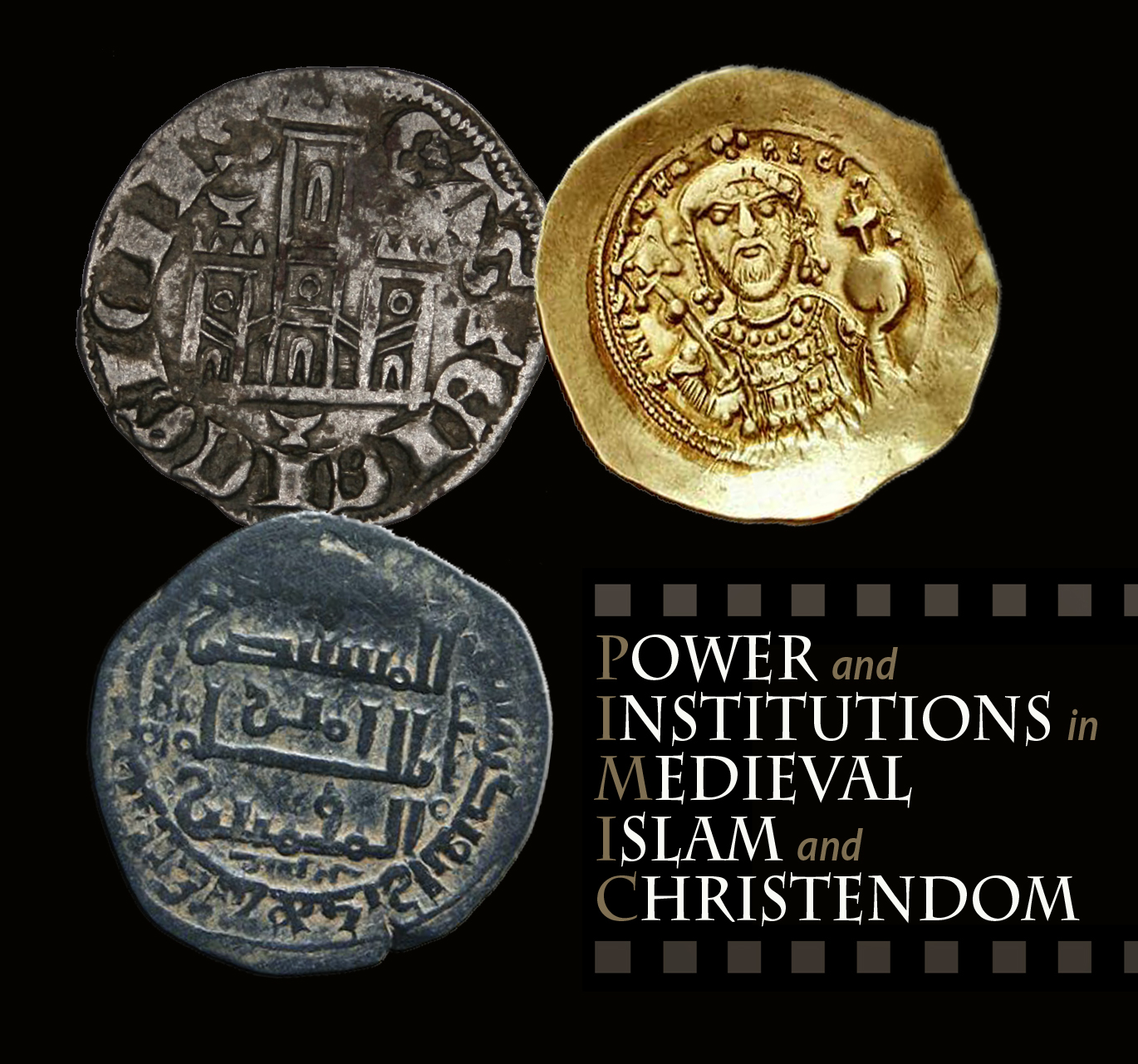 Mercoledì 3 Febbraio 2016 - h. 15.00Università Roma TreDipartimento di Giurisprudenza-Stanza 278Via Ostiense 159-161“Il funzionamento del corpo cittadino: Spazi politici della cittadinanza e livelli di partecipazione”15.00Giacomo Todeschini (Università di Trieste): ‘Intentio’ e ‘dominium’ come caratteri di cittadinanza: sulla complessità della rappresentazione dell’estraneo fra medioevo e modernitàLorenzo Tanzini (Università di Cagliari):Il fantasma della rappresentanza: sorteggio e rotazione delle cariche nelle città comunali (secc. XIII-XIV)Tavola rotonda coordinata da:Paolo Napoli (École des Hautes Études en Sciences Sociales) e Michele Spanò (Università di Torino)